STUDY ON PRODUCTIVE AND REPRODUCTIVE PERFORMANCES OF LOCAL AND CROSSBREED COWS IN RAMGATI UPAZILA IN LAKHIPUR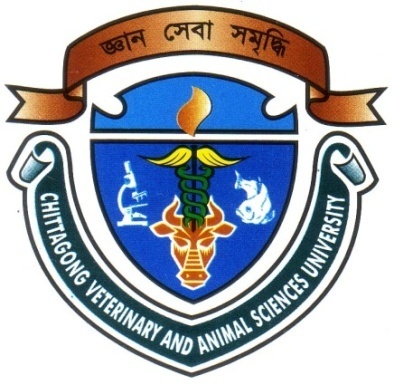 Submitted By-                                                Roll no: 08/18Reg. No: 361Intern ID No: B-11Session: 2007-2008Faculty of Veterinary MedicineChittagong Veterinary and Animal Sciences UniversityKhulshi, Chittagong-4225.A Production Report Submitted as per Approved Style & ContentSignature of the Author                                           Signature of the SupervisorName: Md. Jahirul IslamRoll: 08/18 Reg: 361Intern ID No: B-11Session: 2007-2008Signature:………………CHITTAGONG VETERINARY AND ANIMAL SCIENCES UNIVERSITYKHULSHI, CHITTAGONG-4225December, 2014.